КЫРГЫЗСКАЯ  ГОСУДАРСТВЕННАЯ МЕДИЦИНСКАЯ  АКАДЕМИЯ им. И.К. АХУНБАЕВАПАМЯТКАДЛЯ СТУДЕНТОВпо балльно-рейтинговой системе оценки знаний 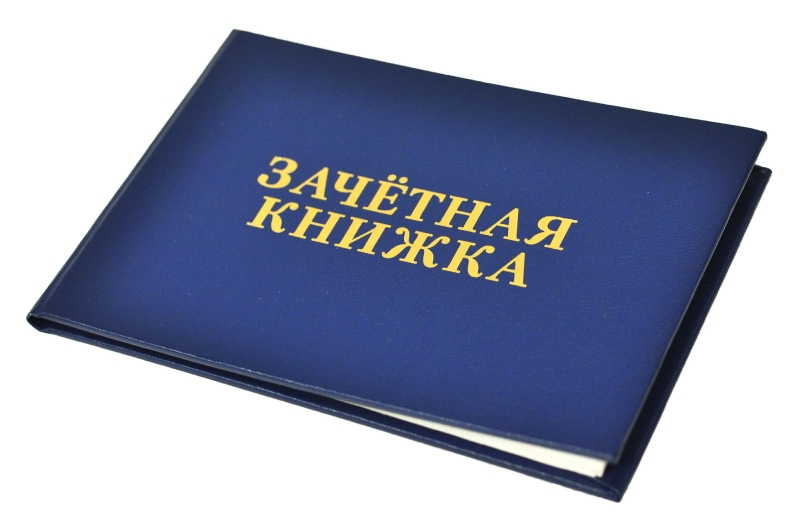 Бишкек – 2019г.Уважаемый студентКГМА им. И. К. Ахунбаева!Данная памятка поможет Вам ознакомиться с балльно-рейтинговой системой оценки знаний студентов для достижения наилучших результатов обучения.Балльно-рейтинговая система(БРС) оценки знаний - этосистема непрерывной накопительной количественной оценки качества освоения обучающимися учебных дисциплин основной образовательной программы, которая дает возможность подсчета академического персонального рейтинга студента, как главного показателя успехов в обучении.Основной целью внедрения БРС оценки знаний в КГМА является выработка справедливых механизмов формирования объективной оценки студентов по совокупности накопленных баллов с учетом  систематической работы по изучению дисциплин в течение семестра. МОДЕЛЬ БАЛЛЬНО - РЕЙТИНГОВОЙ СИСТЕМЫПо каждой изучаемой дисциплине кафедра составляетрейтинг-план дисциплины (РПД), который определяет порядок  её изучения, распределение баллов по видам учебной нагрузки, график проведения  и формы контроля знаний (см. Приложение 1).Дисциплина состоит из дисциплинарных модулей  (ДМ),каждый из которых представляет собой определенный раздел изучаемой дисциплины. Количество ДМ не может быть больше двух в семестре. В процессе изучения ДМ, студент получает баллытекущего рейтинга(ТР)и баллымодульного контроля (МК)Текущий рейтинг (ТР) – это сумма набранных баллов за все виды аудиторной и внеаудиторной (самостоятельной) работы по данному дисциплинарному модулю. Оценивается по 5-балльной системе  (см. Приложение 2).Баллы текущего рейтинга за аудиторную работу выставляются за: ответы на теоретические вопросы; решение практических задач и выполнение заданий на практическом занятии; выполнение лабораторных работ и др.Баллы текущего рейтинга за самостоятельную работу (СРС) включают в себя оценку других видов работ, определяемыхкафедрой, в том числе –написаниеисторий болезней, протоколов, формуляров и др. По окончании дисциплинарного модуля, все баллы, накопленные по 5-ти балльной системе, переводятся в 100-балльную (см. Приложение 3.). 	В случае участия студента в различных мероприятиях по поддержанию имиджа КГМА (олимпиады, научные конференции, спортивные соревнования и т.д.) и наличии подтверждающего документа из деканата, причина пропуска занятий по всем дисциплинам считаетсяуважительной и студенту проставляютсямаксимальные баллы (5 баллов) за одно пропущенное занятие по каждой дисциплине за указанный период времени. Если количество пропусков по дисциплине составляет более одного занятия,то за остальные пропущенные занятия студент должен добрать баллы, если количество накопленных баллов ниже зачетного минимума (при этом, пропуски занятий также считаются по уважительной причине).	В случае получения за ТР баллов ниже установленного минимального порога, студент не допускается к сдаче МК. Он должен  повысить свой рейтинг (добрать недостающее количество баллов)путем выполнения дополнительных заданий, написания историй болезни, выписывания контрольных рецептов или других видов работ, предусмотренных в процессе изучения данной дисциплины.	В случае, если студент имеет пропуски занятий и лекций по данной дисциплине, он допускаетсяк сдаче МК только после ликвидации задолженностей.В качестве форм модульного контроля на усмотрение кафедры может использоваться: устный опрос, тестирование, контрольная работа (письменная, лабораторная), коллоквиум. Максимальный балл за МК – 20;зачетный минимум (пороговый балл)  составляет 12 баллов.	В случае получения за МК менее 12 баллов, студент должен в течение двух недель  пересдать МК. 	Если студентнабрал пороговый балл по МК, но хочет улучшить свой рейтинг, то разрешается одна пересдача до подачи ведомости в деканат(в течение двух недель от даты проведения МК).	В случае,если студент несдал предыдущий МК, он может быть допущен к сдаче следующего МК до конца семестра.	Сумма баллов текущего рейтинга и баллов модульного контроля составляет рейтинг по дисциплинарному модулю (РДМ=ТР+МК) и не превышает  100 баллов (текущий рейтинг- максимум 80 балловимодульный контроль- максимум 20 баллов).	РДМ не высчитывается до момента, пока студент не пересдаст МК на проходной балл.Среднее арифметическое значение рейтинговвсехдисциплинарных модулей в семестре составляет семестровыйрейтинг: СР=(РДМ1+РДМ2)/2Из набранных баллов в семестре (СР) вычитаются штрафные баллы (не более 10 баллов) за: пропуски лекций и практических (семинарских, лабораторных)занятий без уважительной причины:до 25% пропусков, вычитается до 2 балла,до 50% пропусков, вычитается до 5 баллов, за 50% и более пропусков – СР студентурассчитываетсятолько с разрешения деканата на ликвидацию академической задолженности;несвоевременную сдачу МК (больше 14 дней после проведения МК по рейтинг-плану дисциплины) - вычитается до 2 баллов;несоблюдение правил и норм, регламентируемых локальными актами КГМА (в том числе, неоднократное нарушение формы одежды: отсутствие халата, чепчика, фонендоскопа) - вычитается до 3баллов.Штрафы не предусматриваются в отношении студентов, пропустивших лекцию или практическое занятие по уважительной причине (обязательно наличие  допуска из деканата).При отработке пропусков, как по уважительной, так и по неуважительной причине, студент получает баллы текущего рейтинга.К повышению текущего рейтинга допускаются только те студенты, которые ликвидировали  свои академические задолженности.Если СР студента составляет 40-59 баллов, то он может добрать недостающее количество баллов за счет ликвидации имеющейся академической задолженности в зачётную неделю или в сессию только по разрешению деканата. Если СР студента составляет менее 40 баллов, то он считается не освоившим дисциплину и отчисляется из КГМА.Если дисциплина изучается в течение нескольких семестров, то рассчитывается средний семестровый рейтинг (ССР), который представляет собой среднее арифметическое значениевсех семестровых рейтингов (СР) и не превышает 100 баллов.Если обучение проводится в форме междисциплинарного модуля (например, модуль «От молекулы к клетке» и др.), то по его завершении рассчитывается рейтинг по междисциплинарному модулю (РМДМ), который представляет собой сумму всех РДМ по дисциплинам, входящим в состав модуля, с учетом индексации баллов в зависимости от объема дисциплины(см. Приложение 4).По окончании изучения дисциплины студенту могут быть начисленыбонусные баллы,  которыевыставляютсяза учебные и научные достижения по дисциплине  (не более 10), а именно за: участие во внутривузовской или межвузовской олимпиаде/конференции – от 2 до 4 баллов;участие в международной олимпиаде/конференции -  от 5 до 7 баллов;систематическое участие в работе научного кружка кафедры – до 2 баллов наличие публикаций в рецензируемом издании (отечественном, зарубежном) – от 3 до 7 баллов.Количество бонусных баллов по перечисленным выше критериям устанавливается кафедрой в зависимости от достижений студента (занятое место на олимпиаде или конференции, публикации в отечественном или зарубежном издании и др.).Конечной интегральной оценкой всех видов учебной деятельности студента по дисциплине является  Итоговый рейтинг(ИР), который рассчитывается путем суммирования  оценки текущей успеваемости, бонусных баллов и результатов итогового контроля (экзамен). Максимальный рейтинг по дисциплине составляет 100 баллов, зачетный минимум – 60 баллов.Общий алгоритм формирования ИР по дисциплине представлен в Приложениях 5 и 6.ИР по дисциплине, заканчивающейся экзаменом, представляет собой сумму баллов рубежного рейтинга, бонусных баллов и итогового контроля (ИР=РР+ББ+ИК)В случае, когда дисциплина заканчивается экзаменом, рассчитывается рубежный рейтинг (РР)Рубежный рейтинг (РР) отражает накопленные студентом баллы по дисциплине (средний семестровый рейтингили рейтинг по междисциплинарному модулю) со взвешенным коэффициентом 0,9 (РР=0,9*ССР или РР=0,9*РМДМ).Студент считается допущенным к экзамену, если РР составляет не менее 54 баллов.Экзамен  (устный, тестирование)  оценивается по 10-ти балльной шкале.В случае получения баллов, за экзамен ниже установленного порога (менее 6 баллов) допускаются две пересдачи.На первой пересдаче студент максимально может получить 8 баллов. При этом, студенту, пересдавшему экзамен и набравшему ИР по дисциплине от 86 до 100 баллов, ИР приравнивается к 85 баллам и выставляется оценка «хорошо». В случае получения баллов за экзамен ниже порога (менее 6 баллов) студент должен повторно его пересдать На второй пересдаче студент максимально может получить 6 баллов. При этом, студенту, пересдавшему экзамен и набравшему ИР по дисциплине от 76 до 100 баллов, ИР приравнивается к 75 баллам и выставляется оценка «удовлетворительно».В случае получения на второй пересдаче баллов ниже порогового минимума (менее 6) выставляется оценка «неудовлетворительно». Оценка второй пересдачи является окончательной, ИР по дисциплине не рассчитывается.При «неявке» на экзамен студент допускается к пересдаче экзамена только по разрешению деканата с указанием срока пересдачи. Условия освобождения от экзамена.  Студенты, набравшие сумму баллов РР+ББ = 86-100 баллов («отлично») или 76-85 баллов («хорошо») освобождаются от сдачи экзамена при условии согласия студента с полученной оценкой и баллами. Студент, набравший сумму баллов РР+ББ ≥76 баллов, имеет право повысить свой рейтинг путем сдачи экзамена.В случае, когда формой ИК является зачет, РР не рассчитывается, а ББ добавляются к ССР или СР(если дисциплина преподается только в течение одного семестра)(ИР=ССР/СР+ББ) и этот балл фиксируется в зачетной ведомости и в журнале как итоговый. Студент считается аттестованным по дисциплине,если итоговый рейтинг составляет не менее 60.ЕслиИР студента после суммирования всех показателей составляет более 100 баллов, то в зачетную книжку выставляется 100 баллов.Пример формирования итогового рейтинга по дисциплине представлен в Приложении 7.Приложение 1Рейтинг – планы дисциплинПриложение 2Критерии выставления баллов на занятиях.Приложение 3Пример перевода пятибалльной системы в 100-балльнуюПриложение 4.Пример расчета  баллов по междисциплинарному модулюМодуль "От клетки к органу"                                  Приложение  5.Алгоритм формирования ИР по дисциплине (если дисциплина заканчиваетсяэкзаменом).Рис.2Рис.2Приложение 6.Алгоритм формирования ИР по дисциплине (если дисциплина заканчиваетсязачетом).Приложение 7.Пример формирования ИР (ИР=РР+ББ+ИК)по дисциплине ХХХ, заканчивающейся экзаменомПример формирования ИР (ИР=РР+ББ+ИК)по дисциплине YYY, заканчивающейся зачетомРейтинг-план дисциплины50/50Рейтинг-план дисциплины50/50Рейтинг-план дисциплины50/50Зачётный минимум(баллы)Зачётный максимум(баллы)Внутри-дисциплинарныймодуль NТекущий рейтинг(ТР)80 балловЗачётный минимум – 48 балловАудиторная работаактивность студента на занятииустный ответпрактическая работарешение задачи др.2440Внутри-дисциплинарныймодуль NТекущий рейтинг(ТР)80 балловЗачётный минимум – 48 балловСРС2440Внутри-дисциплинарныймодуль NМодульный контроль(МК)20 балловПисьменная контрольная работаТестированиеУстный опросКоллоквиум1220Внутри-дисциплинарныймодуль NРДМ=ТР + МКРДМ=ТР + МК60100Рейтинг-план дисциплины   70/30 (теоретические кафедры)Рейтинг-план дисциплины   70/30 (теоретические кафедры)Рейтинг-план дисциплины   70/30 (теоретические кафедры)Зачетный минимум(баллы)Зачетный максимум(баллы)Внутри-дисциплинарныймодуль NТекущий рейтинг(ТР)80 балловЗачетный минимум -                48 балловАудиторная работаактивность студента на занятииустный ответпрактическая работарешение задачвыписывание рецептови др.3660Внутри-дисциплинарныймодуль NТекущий рейтинг(ТР)80 балловЗачетный минимум -                48 баллов  СРС1220Внутри-дисциплинарныймодуль NМодульный контроль(МК)20 балловПисьменная контрольная работаТестированиеУстный опросКоллоквиум1220Внутри-дисциплинарныймодуль N         РДМ=ТР + МК         РДМ=ТР + МК60100Рейтинг-план дисциплины 70/30                             (клинические кафедры)Рейтинг-план дисциплины 70/30                             (клинические кафедры)Рейтинг-план дисциплины 70/30                             (клинические кафедры)Зачетный минимум(баллы)Зачетный максимум(баллы)Внутри-дисциплинарныймодуль NТекущий рейтинг(ТР)80 балловЗачетный минимум 48 балловАудиторная работаактивность студента на занятииустный ответпрактическая работарешение задачвыписывание рецептови др.3660Внутри-дисциплинарныймодуль NТекущий рейтинг(ТР)80 балловЗачетный минимум 48 балловИстория болезни 610Внутри-дисциплинарныймодуль NТекущий рейтинг(ТР)80 балловЗачетный минимум 48 балловСРС 610Внутри-дисциплинарныймодуль NМодульный контроль(МК)20 балловПисьменная контрольная работаТестированиеУстный опросКоллоквиум1220Внутри-дисциплинарныймодуль N          РДМ=ТР + МК          РДМ=ТР + МК60100Рейтинг-план дисциплины   40/60 (вечернее обучение)Рейтинг-план дисциплины   40/60 (вечернее обучение)Рейтинг-план дисциплины   40/60 (вечернее обучение)Зачетный минимум(баллы)Зачетный максимум(баллы)Внутри-дисциплинарныймодуль NТекущий рейтинг(ТР)80 балловЗачетный минимум -   48 балловАудиторная работаактивность студента на занятииустный ответпрактическая работарешение задачвыписывание рецептови др.1830Внутри-дисциплинарныймодуль NТекущий рейтинг(ТР)80 балловЗачетный минимум -   48 баллов  СРС3050Внутри-дисциплинарныймодуль NМодульный контроль(МК)20 балловПисьменная контрольная работаТестированиеУстный опросКоллоквиум1220Внутри-дисциплинарныймодуль N         РДМ=ТР + МК         РДМ=ТР + МК60100Рейтинг-план дисциплины 70/30                                     (не имеющей модульного контроля)Рейтинг-план дисциплины 70/30                                     (не имеющей модульного контроля)Рейтинг-план дисциплины 70/30                                     (не имеющей модульного контроля)Зачетный минимум (баллы)Зачетный максимум (баллы)Внутри-дисциплинарныймодуль NТекущий рейтинг (ТР)-100 балловЗачетный минимум-          60 балловАудиторная работаактивность студента на занятииустный ответпрактическая работарешение задачвыписывание рецептови др.4270Внутри-дисциплинарныймодуль NТекущий рейтинг (ТР)-100 балловЗачетный минимум-          60 балловСРС1830Внутри-дисциплинарныймодуль NТР = СРТР = СР60100Рейтинг-план дисциплины   50/50(не имеющей модульного контроля)Рейтинг-план дисциплины   50/50(не имеющей модульного контроля)Рейтинг-план дисциплины   50/50(не имеющей модульного контроля)Зачётный минимум    (баллы)Зачётный максимум  (баллы)Внутри-дисциплинарныймодуль NТекущий рейтинг (ТР) -100 балловЗачётный  минимум –             60 балловАудиторная работаактивность студента на занятииустный ответпрактическая работарешение задачи др.3050Внутри-дисциплинарныймодуль NТекущий рейтинг (ТР) -100 балловЗачётный  минимум –             60 балловСРС3050Внутри-дисциплинарныймодуль NТР = СРТР = СР60100БаллыКритерии5Ставится за глубокое понимание учебного материала, за умение самостоятельно разъяснять изучаемые положения, за логический и литературно правильно построенный ответ,  когда студент не допускает ошибок, умеет интегрировать полученные знания со знаниями по смежным учебным дисциплинам.4Ставится за правильное  усвоение программного материала, однако в ответе допускаются неточности и незначительные ошибки как в содержании, так и  в форме построения ответа.3Выставляется в случае, если студент правильно применяет специфическую терминологию, знает основные, существенные положения учебного материала, но не умеет их разъяснять, допускает отдельные ошибки и неточности в содержании знаний и форме построения ответа.2Выставляется за плохое усвоение материала, а не за отсутствие знаний. Неудовлетворительный ответ показывает, что студент знаком с учебным материалом, но не выделяет основных положений, допускает существенные ошибки, которые искажают смысл изученного. Он передает информацию, которую запомнил со слов преподавателя или из учебника, но которая логически не обработана в его сознании, не приведена в систему научных положений, доводов.1Ставится тогда, когда студент отказывается от ответа, либо его ответ демонстрирует полное отсутствие знаний по учебному материалу.5 - балльная100 - балльная35603458,23356,53254,83153,13051,42949,728482746,22644,62542,92441,42339,42237,72136ДисциплинаКол-во часовБаллыИндекс перерасчетаОкончательный баллХимия  16800,043,2Биохимия120680,2517Биофизика40840,097.6Нормальная анатомия 120720,2518Нормальная физиология120780,2519,5Гистология58820,1310,7Итого  (сумма баллов)Итого  (сумма баллов)Итого  (сумма баллов)Итого  (сумма баллов)75,96ДисциплинаСеместрСеместровый рейтинг (СР)Средний СР(ССР)Рубежный рейтинг (РР=0,9* ССР)ББИКИтоговый рейтинг(ИР=РР+ББ+ИК)ОценкаХХХ1-семестр7275,776*0,9=68,128,479ХорХХХ2-семестр7775,776*0,9=68,128,479ХорХХХ3-семестр7875,776*0,9=68,128,479ХорДисциплинаСеместрСеместровый рейтинг (СР)Средний СР(ССР)ББИтоговый рейтинг(ИР=ССР+ББ)ОценкаYYY1-семестр7275,7277,7ХорYYY2-семестр7775,7277,7ХорYYY3-семестр7875,7277,7Хор